Laethanta Saoire 2017/2018Osclófar na scoile ar Chéadaoin 30ú Lunasa ag 9am. Ón 30ú Lunasa – 8ú Meán Fómhair téann na Naíonáin Bheaga abhaile ag 12pm, Naíonáin Mhóra abhaile ag 1.40pm agus Rang 1 agus Rang 2 abhaile ag 2.40pm. Ón Luan 11ú Meán Fómhair beidh Naíonáin Bheaga ar scoil ó 9am go 1.40pm.Beidh an scoil dúnta ar na dátaí seo (na laethanta seo san áireamh).Luan 30ú Deireadh Fómhair – Aoine 3ú Samhain 2017Monday 25ú Nollaig 2017 – Aoine 5ú Eanáir 2018Déardaoin 15ú & Aoine 16ú Feabhra 2018Luan 19ú Marta 2018Luan 26 ú Márta– Aoine 6ú Aibreán 2018Luan 7ú Bealtaine - Aoine 11ú Bealtaine 2018Luan 4ú & Máirt 5ú Meitheamh 2018Tosnaíonn Laethanata Saoire an tSamhraidh Aoine 29ú Meitheamh 2018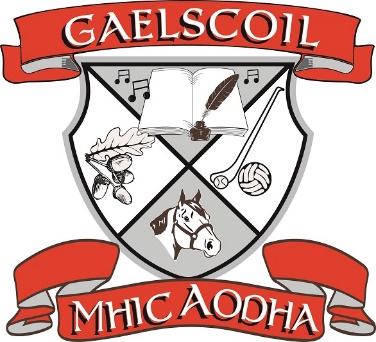 Holiday List 2017/2018The School will open on Wednesday August 30th at 9am. From August 30th until September 8th Junior Infants will go home at 12pm, Senior Infants at 1.40pm and 1st - 3rd Classes at 2.40pm. From Monday September 11th Junior Infants will finish school at 1.40pm.The school will be closed on the following dates (these days are inclusive).Monday October 30th – Friday November 3rd 2017Monday December 25th 2017 – Friday 5th January 2018Thursday February 15th & Friday February 16th 2018Monday March 19th 2018Monday March 26th – Friday April 6th 2018Monday May 7th – Friday May 11th 2018Monday June 4th &Tuesday June 5th 2018Summer Holidays will start on Friday 29th June 2018